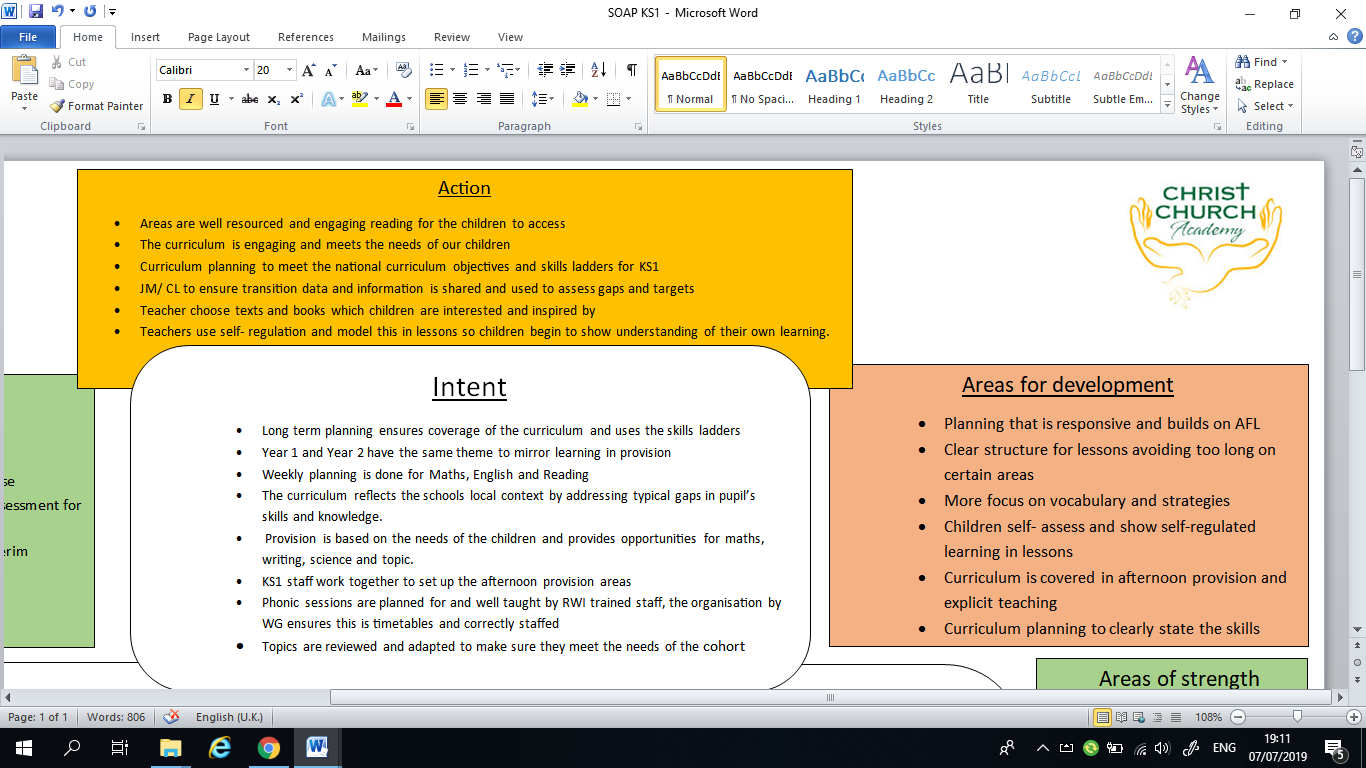 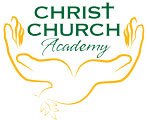 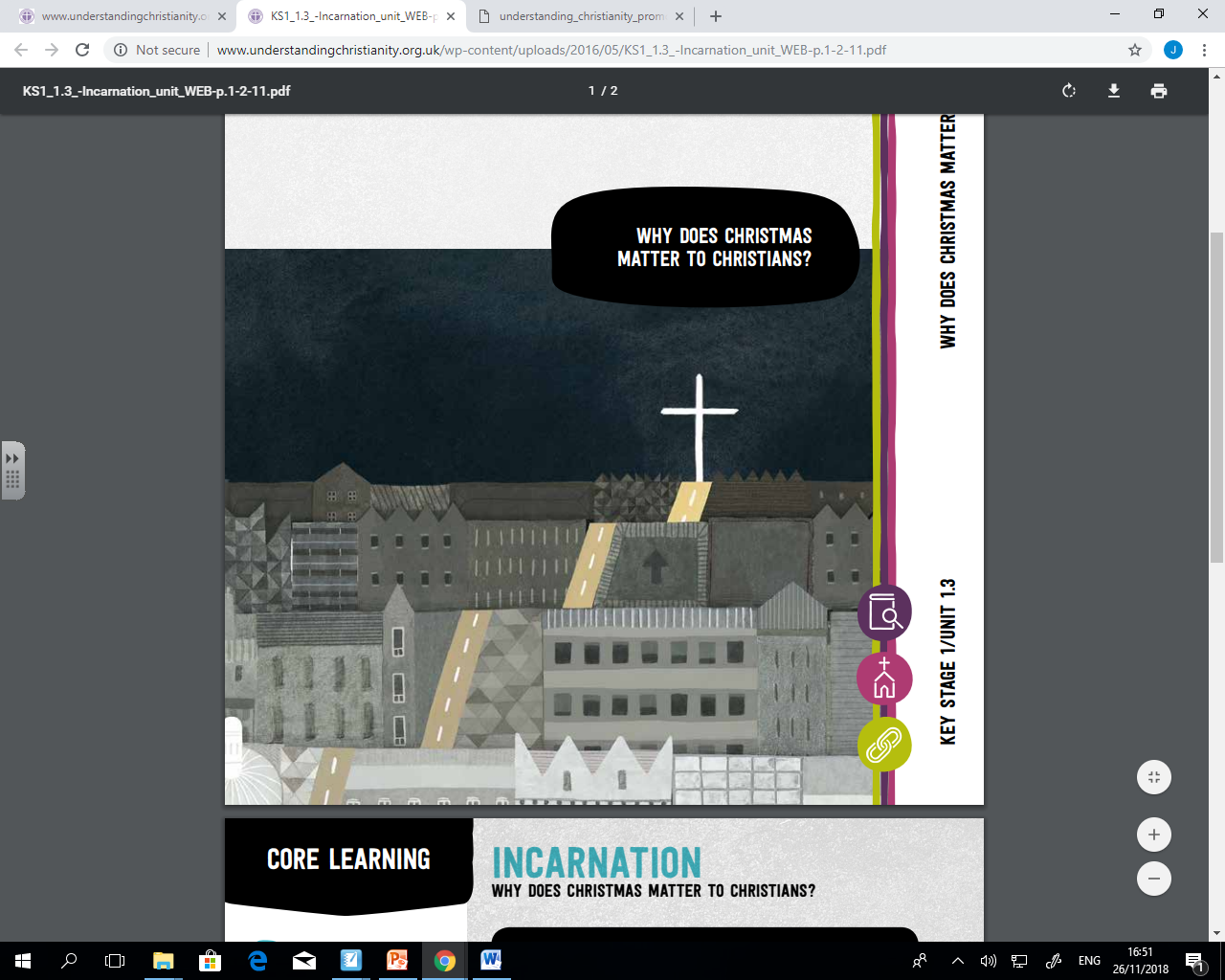 Key Vocabulary Key Vocabulary JesusGod’s son on EarthCreatorSomeone who makes something new   IncarnationMeans to be born again. God was born again on Earth in the form of Jesus.AdventImportant time in the Christian calendar is Christians prepare for ChristmasMaryJesus’s mother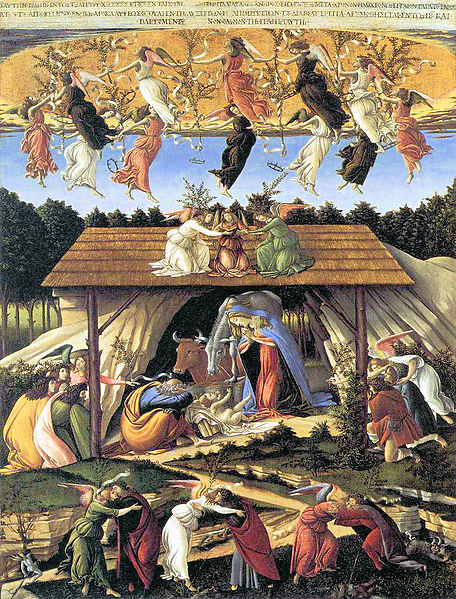 Christmas A special time in the Christian calendar to celebrate Jesus’s birth.